22.5.2020.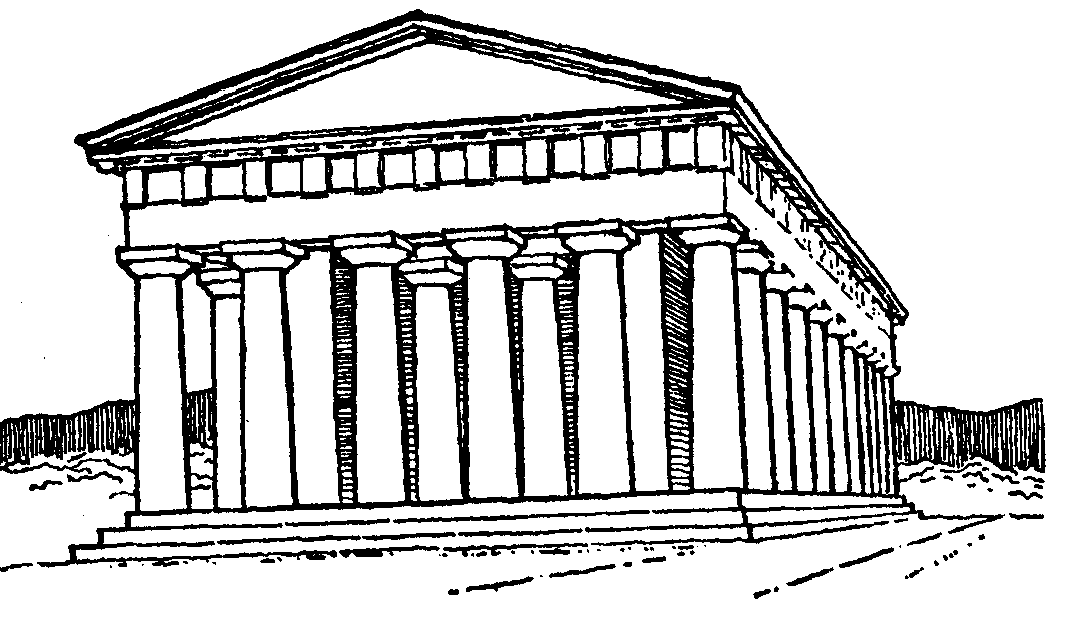 Marko GajerGJK – Bonton u muzejuU svakoj situaciji i na svakom mjestu postoje prihvatljivi načini ponašanja kojih se trebamo pridržavati. Tako i muzeji imaju svoja pravila ponašanja za koja očekuju da će ih se pridržavati njihovi posjetitelji. Pažljivo pročitaj tvrdnje te zaokruži T ako je tvrdnja točna, a N ako tvrdnja nije točna. Uslikaj i pošalji na mail.1. U muzeju se može jesti i piti.                                           				   T              N2. U muzeju se valja kretati polako.	                    				              T              N3. Izložene stvari možemo dirati ako nas zanimaju.			              T              N4. Mobitel treba biti isključen.	                                         				   T              N5. Kišobrane, kapute i torbe ostavljamo u garderobi. 	  			   T              N6. U muzeju se može trčati i dovikivati.	                   			              T              N7. Vodič je osoba koja nas samo nešto opominje.	            			   T              N8. Vodič je osoba oko koje se okuplja grupa i koja nam priča o 				         stvarima koje gledamo.                                                                                               T              N9. Imamo li kakvih pitanja, dat ćemo vodiču znak rukom.    			   T              N10. Možemo slikati stvari koje nas zanimaju bljeskalicom (blicom).  		   T            N11. Ispred izložaka najbolje je stati na udaljenosti od 5 metara.      	 	   T              N